Скульптура. Карточка № 6.Запомните известные скульптурные памятники и краткую информацию о них.11.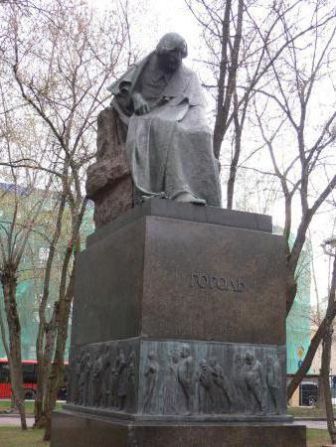 Памятник.Н.В. Гоголь.1909.Москва.Н.А. Андреев.4.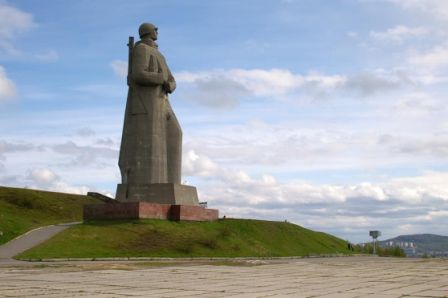 Монумент «Алёша».1974.Мурманск.И. Покровский.Мемориал защитникам Советского Заполярья в годы Великой Отечественной войны.7.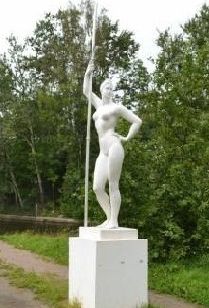 Девушка с веслом.1934.Москва.И.Д. Шадр.2.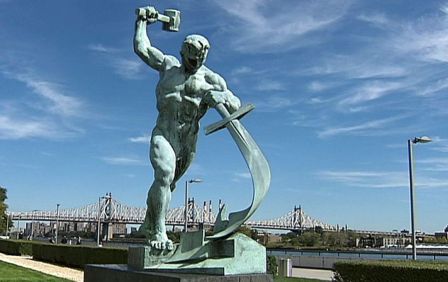 «Перекуём мечи на орала».1957.Нью-Йорк.Е.В. Вучетич.Скульптура «Перекуём мечи на орала» была подарена ООН и установлена перед ее зданием в Нью-Йорке в знак дружбы и признательности за помощь американского народа в борьбе с фашизмом. Огромным физическим усилием кузнец выковывает из меча плуг – орудие мирного труда.5.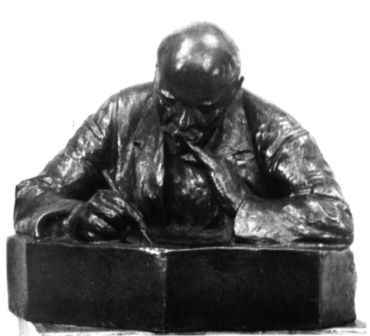 Ленин пишущий.Москва. 1920.Третьяковская галерея.Н.А. Андреев.8.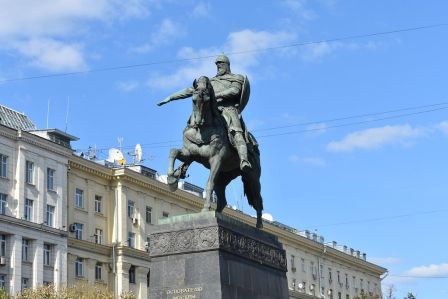 Памятник основателю Москвы Юрию Долгорукому.1947.Москва.С. Орлов(1911-1971).3.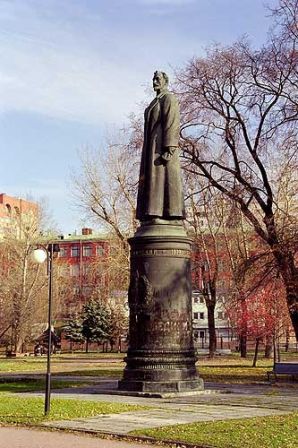 Памятник.Дзержинский.1958.Москва.Е.В. Вучетич(1908-1974).6.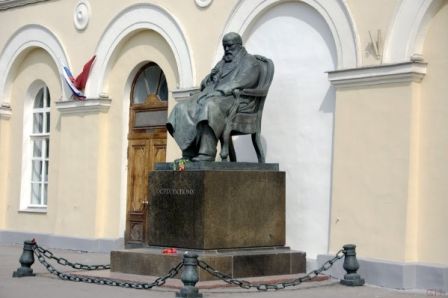 Памятник.Н.А. Островский.1926-1929. Москва.Малый театр.Н.А. Андреев(1873-1932).9.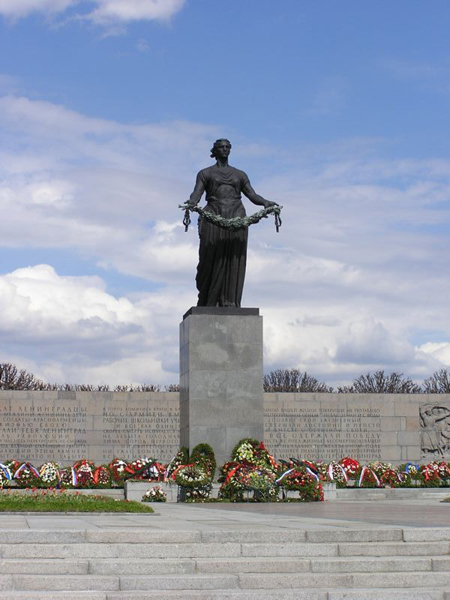 Пискарёвский мемориал «Мать-Родина».Санкт-Петербург.1956-1960.Скульпторы:Вера Исаева, Роберт Таурин.Крупнейшее захоронение жертв блокады Ленинграда и воинов.